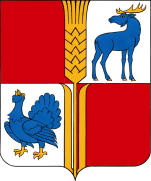 СОБРАНИЕ  ПРЕДСТАВИТЕЛЕЙМУНИЦИПАЛЬНОГО  РАЙОНА  ИСАКЛИНСКИЙСАМАРСКОЙ  ОБЛАСТИ    пятого созыва                 РЕШЕНИЕ №  262от  24.12.2018  г.О плане работы Собрания представителей муниципальногорайона Исаклинский на 2019 год	Рассмотрев план работы, Собрание представителей муниципального района Исаклинский           РЕШИЛО:1. Утвердить план  работы Собрания представителей муниципального района Исаклинский на 2019 год (прилагается).Председатель Собрания представителей муниципального района Исаклинский 	В.П. СмирновПриложение                                                                   к решению Собрания представителей                                                                            муниципального района Исаклинский	 от 24.12.2018 г. № 262План работы Собрания представителей муниципальногорайона Исаклинский на 2019 годI. Проекты нормативных правовых актов, планируемые к внесению на рассмотрение Собрания представителей муниципального района ИсаклинскийII. Организация работы Собрания представителеймуниципального района ИсаклинскийIII.Массовые мероприятия№Наименование проекта нормативно-правового актаИнициатор проекта нормативно-правового акта Дата1.Отчет Главы муниципального района Исаклинский за 2018 годрайонаI квартал2.Об итогах исполнения бюджета района за 2018 годЗаместитель Главы района, руководитель управления экономического развития,  инвестиций и   финансами района1 квартал3.О проекте бюджета района на 2019 год и плановый период 2020-2021 годовЗаместитель Главы района, руководитель управления экономического развития, инвестиций и   финансами районаIV квартал4.О планах работы Собрания представителей района и Молодежного парламента на 2020 годПредседатель Собрания представителей района, председатель МолодежногопарламентаIV квартал№Наименование мероприятияИсполнительСроки 1.Заседание Собрания представителей муниципального района Исаклинский и Молодежного парламентаАппарат Собрания представителей района, депутаты, члены Молодежного парламентаВ течение года по мере необходимости2.Публикации на сайтах Собрания представителей и Администрации района решений Собрания представителей и других муниципальных актов, подлежащих обязательному обнародованиюАппарат Собрания представителей районаВ течение года по  мере необходимости№Наименование мероприятияИсполнительСроки 1.День ПобедыДепутаты, представители общественности и молодежных структурмай2.День РоссииДепутаты, представители общественности и молодежных структуриюнь3. День молодежи РоссииДепутаты, представители общественности и молодежных структуриюнь4.День Российского флагаДепутаты, представители общественности и молодежных структуравгуст5.День знанийДепутаты, представители общественности и молодежных структурсентябрь6.День Героев Отечества Депутаты, представители общественности и молодежных структурдекабрь6.День Конституции Российской ФедерацииДепутаты, представители общественности и молодежных структурдекабрь 